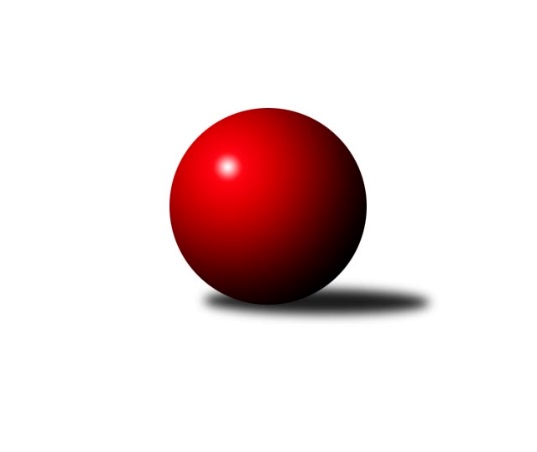 Č.3Ročník 2021/2022	4.10.2021Nejlepšího výkonu v tomto kole: 3117 dosáhlo družstvo: TJ Baník Stříbro BSdružený Přebor Plzeňska 2021/2022Výsledky 3. kolaSouhrnný přehled výsledků:TJ Přeštice A	- TJ Sokol Plzeň V D	7:1	2505:2315	17.0:7.0	1.10.TJ Baník Stříbro B	- SK Škoda VS Plzeň D	8:0	3117:2814	18.5:5.5	4.10.CB Dobřany C	- TJ Slavoj Plzeň C	8:0	3095:2799	16.0:8.0	4.10.TJ Dobřany C	- SKK Rokycany C	6:2	2394:2354	15.5:8.5	4.10.TJ Sokol Plzeň V C	- TJ Baník Stříbro C	2:6	2906:2989	10.0:14.0	4.10.Tabulka družstev:	1.	TJ Dobřany C	3	2	1	0	15.0 : 9.0 	39.5 : 32.5 	 2523	5	2.	TJ Baník Stříbro B	2	2	0	0	15.0 : 1.0 	34.0 : 14.0 	 2790	4	3.	TJ Baník Stříbro C	2	2	0	0	12.0 : 4.0 	30.0 : 18.0 	 2968	4	4.	CB Dobřany C	3	2	0	1	17.0 : 7.0 	44.0 : 28.0 	 3050	4	5.	TJ Přeštice A	3	2	0	1	13.0 : 11.0 	40.5 : 31.5 	 2611	4	6.	SKK Rokycany C	3	2	0	1	13.0 : 11.0 	35.5 : 36.5 	 2814	4	7.	SK Škoda VS Plzeň C	2	1	0	1	9.0 : 7.0 	26.0 : 22.0 	 2852	2	8.	TJ Slavoj Plzeň C	3	1	0	2	6.0 : 18.0 	26.5 : 45.5 	 2723	2	9.	SK Škoda VS Plzeň D	3	0	1	2	7.0 : 17.0 	29.5 : 42.5 	 2567	1	10.	TJ Sokol Plzeň V C	3	0	0	3	7.0 : 17.0 	31.5 : 40.5 	 2560	0	11.	TJ Sokol Plzeň V D	3	0	0	3	6.0 : 18.0 	23.0 : 49.0 	 2601	0Podrobné výsledky kola:	 TJ Přeštice A	2505	7:1	2315	TJ Sokol Plzeň V D	Milan Kubát	164 	 69 	 138 	78	449 	 3:1 	 407 	 150	62 	 143	52	Vlastimil Valenta	Josef Duchek	146 	 68 	 144 	36	394 	 2.5:1.5 	 370 	 137	42 	 155	36	Václav Bečvářík	Miroslav Šteffl	152 	 70 	 161 	63	446 	 3:1 	 388 	 129	45 	 134	80	Vladimír Kepl	Jaroslav Zavadil	149 	 53 	 154 	62	418 	 3:1 	 380 	 141	62 	 132	45	Jiří Karlík	Josef Hora	126 	 61 	 150 	54	391 	 3.5:0.5 	 357 	 109	61 	 135	52	Jiří Diviš	Karel Vavřička	149 	 63 	 138 	57	407 	 2:2 	 413 	 147	53 	 145	68	Karel Konvářrozhodčí: Milan KubátNejlepší výkon utkání: 449 - Milan Kubát	 TJ Baník Stříbro B	3117	8:0	2814	SK Škoda VS Plzeň D	David Junek	131 	 143 	 158 	136	568 	 4:0 	 452 	 115	103 	 115	119	Václava Flaišhanzová	Jiří Hůrka	134 	 123 	 126 	120	503 	 3:1 	 449 	 122	113 	 88	126	Jiří Hebr	Zuzana Záveská	127 	 147 	 126 	126	526 	 3:1 	 470 	 109	117 	 135	109	Šárka Sýkorová	Václav Dubec	120 	 112 	 117 	111	460 	 2.5:1.5 	 466 	 120	127 	 115	104	Miloslav Kolařík	Zdeněk Urban	130 	 120 	 134 	119	503 	 3:1 	 452 	 118	129 	 101	104	Karel Majner	Stanislav Zoubek	141 	 155 	 121 	140	557 	 3:1 	 525 	 128	138 	 117	142	Zdeněk Weiglrozhodčí: Vladimír ŠragaNejlepší výkon utkání: 568 - David Junek	 CB Dobřany C	3095	8:0	2799	TJ Slavoj Plzeň C	Vendula Blechová	110 	 146 	 122 	112	490 	 3:1 	 447 	 117	120 	 108	102	Zdeněk Jeremiáš *1	Josef Fišer	128 	 150 	 131 	138	547 	 4:0 	 437 	 110	115 	 95	117	Michal Drugda	Radek Böhm	114 	 123 	 94 	114	445 	 2:2 	 432 	 96	98 	 122	116	Jaromír Kotas	Kamila Novotná	134 	 154 	 115 	155	558 	 3:1 	 478 	 136	130 	 104	108	Veronika Nováková	Milan Šimek	132 	 106 	 129 	155	522 	 2:2 	 498 	 148	119 	 120	111	Jan Kraus	Zdeněk Eichler *2	118 	 166 	 97 	152	533 	 2:2 	 507 	 132	152 	 98	125	Dalibor Henrichrozhodčí: Dominik Novotnýstřídání: *1 od 61. hodu Hana Hofreitrová, *2 od 61. hodu Ivana ZrůstkováNejlepší výkon utkání: 558 - Kamila Novotná	 TJ Dobřany C	2394	6:2	2354	SKK Rokycany C	Jan Mertl	150 	 44 	 134 	61	389 	 2:2 	 396 	 146	53 	 131	66	Petr Bohuslav	Václav Štych	134 	 42 	 139 	39	354 	 3:1 	 367 	 131	40 	 124	72	Václav Webr	Martin Krištof	137 	 68 	 148 	77	430 	 4:0 	 394 	 130	62 	 142	60	Jan Ungr	Petr Sloup	148 	 69 	 150 	65	432 	 1.5:2.5 	 435 	 145	70 	 150	70	Jiří Vavřička	Milan Gleissner	136 	 80 	 142 	60	418 	 2:2 	 404 	 132	52 	 150	70	Pavel Andrlík st.	Petr Trdlička	136 	 53 	 129 	53	371 	 3:1 	 358 	 126	43 	 137	52	Lukáš Kiráľrozhodčí: Martin KrištofNejlepší výkon utkání: 435 - Jiří Vavřička	 TJ Sokol Plzeň V C	2906	2:6	2989	TJ Baník Stříbro C	Jan Jirovský	106 	 117 	 135 	97	455 	 0:4 	 532 	 142	124 	 137	129	Karel Smrž	Václav Pavlíček	119 	 90 	 104 	119	432 	 1:3 	 509 	 129	126 	 140	114	Pavel Basl	František Vaněček	128 	 114 	 106 	132	480 	 1:3 	 520 	 129	117 	 151	123	Milan Vlček	Patrik Kolář	120 	 147 	 136 	130	533 	 2:2 	 483 	 121	116 	 104	142	Miroslav Hrad	Libor Pelcman	129 	 125 	 127 	127	508 	 4:0 	 418 	 101	92 	 121	104	Jaroslav Solový	Josef Tětek	132 	 123 	 135 	108	498 	 2:2 	 527 	 122	138 	 124	143	Pavel Spisarrozhodčí: Patrik KolářNejlepší výkon utkání: 533 - Patrik KolářPořadí jednotlivců:	jméno hráče	družstvo	celkem	plné	dorážka	chyby	poměr kuž.	Maximum	1.	David Junek 	TJ Baník Stříbro B	554.60	376.4	178.2	5.6	2/2	(568)	2.	Karel Smrž 	TJ Baník Stříbro C	536.50	379.5	157.0	8.5	2/2	(541)	3.	Milan Šimek 	CB Dobřany C	531.00	370.5	160.5	12.5	2/2	(540)	4.	Josef Fišer 	CB Dobřany C	530.75	361.3	169.5	5.8	2/2	(547)	5.	Pavel Spisar 	TJ Baník Stříbro C	530.00	365.0	165.0	5.5	2/2	(533)	6.	Jiří Vavřička 	SKK Rokycany C	519.33	357.0	162.3	8.9	3/3	(541)	7.	Lukáš Kiráľ 	SKK Rokycany C	517.53	352.9	164.7	8.6	3/3	(563)	8.	Josef Tětek 	TJ Sokol Plzeň V C	513.25	363.0	150.3	10.5	2/2	(523)	9.	Stanislav Zoubek 	TJ Baník Stříbro B	513.10	365.9	147.2	10.4	2/2	(557)	10.	Kamila Novotná 	CB Dobřany C	509.50	355.0	154.5	10.0	2/2	(558)	11.	Zuzana Záveská 	TJ Baník Stříbro B	508.40	344.0	164.4	9.7	2/2	(526)	12.	Zdeněk Weigl 	SK Škoda VS Plzeň D	508.00	343.9	164.1	8.0	3/3	(525)	13.	Pavel Andrlík  st.	SKK Rokycany C	507.93	350.1	157.8	11.1	3/3	(520)	14.	Karel Konvář 	TJ Sokol Plzeň V D	504.87	354.5	150.4	10.7	3/3	(521)	15.	Patrik Kolář 	TJ Sokol Plzeň V C	504.00	361.0	143.0	12.8	2/2	(533)	16.	Jan Vaník 	SK Škoda VS Plzeň C	503.00	341.5	161.5	8.0	2/2	(507)	17.	Pavel Basl 	TJ Baník Stříbro C	502.50	355.0	147.5	13.0	2/2	(509)	18.	Milan Kubát 	TJ Přeštice A	501.90	342.8	159.1	6.5	2/2	(538.8)	19.	Jan Kraus 	TJ Slavoj Plzeň C	501.75	345.3	156.5	12.3	2/2	(519)	20.	Jiří Hůrka 	TJ Baník Stříbro B	501.70	350.1	151.6	9.4	2/2	(503)	21.	Martin Krištof 	TJ Dobřany C	500.00	356.2	143.8	10.4	2/2	(516)	22.	Zdeněk Urban 	TJ Baník Stříbro B	498.70	344.2	154.5	8.3	2/2	(503)	23.	Karel Vavřička 	TJ Přeštice A	497.20	345.3	151.9	8.4	2/2	(524.4)	24.	Karel Uxa 	SK Škoda VS Plzeň C	497.00	350.5	146.5	6.0	2/2	(504)	25.	Miroslav Šteffl 	TJ Přeštice A	494.10	344.3	149.8	7.3	2/2	(535.2)	26.	Libor Pelcman 	TJ Sokol Plzeň V C	491.00	355.5	135.5	14.3	2/2	(508)	27.	Petr Bohuslav 	SKK Rokycany C	489.73	345.5	144.3	13.1	3/3	(499)	28.	Dalibor Henrich 	TJ Slavoj Plzeň C	488.50	342.0	146.5	12.0	2/2	(507)	29.	Vendula Blechová 	CB Dobřany C	487.25	349.8	137.5	17.0	2/2	(490)	30.	Radek Böhm 	CB Dobřany C	483.25	346.3	137.0	15.5	2/2	(518)	31.	Zdeňka Nová 	CB Dobřany C	482.00	353.5	128.5	15.0	2/2	(491)	32.	Vlastimil Valenta 	TJ Sokol Plzeň V D	479.20	348.3	130.9	12.2	2/3	(488.4)	33.	František Vaněček 	TJ Sokol Plzeň V C	477.50	340.8	136.8	14.8	2/2	(488)	34.	Roman Janota 	TJ Přeštice A	476.40	328.3	148.1	10.3	2/2	(490.8)	35.	Miroslav Hrad 	TJ Baník Stříbro C	475.00	330.0	145.0	15.0	2/2	(483)	36.	Stanislav Hittman 	SK Škoda VS Plzeň C	474.00	334.5	139.5	10.5	2/2	(485)	37.	Milan Gleissner 	TJ Dobřany C	470.10	328.2	141.9	13.6	2/2	(501.6)	38.	Jan Mertl 	TJ Dobřany C	469.40	325.6	143.8	14.2	2/2	(490.8)	39.	Petr Sloup 	TJ Dobřany C	469.20	337.3	131.9	12.1	2/2	(518.4)	40.	Šárka Sýkorová 	SK Škoda VS Plzeň D	467.47	340.0	127.5	15.1	3/3	(480)	41.	Jan Ungr 	SKK Rokycany C	466.90	326.7	140.2	10.9	2/3	(472.8)	42.	Vladimír Kepl 	TJ Sokol Plzeň V D	466.87	330.5	136.3	15.6	3/3	(468)	43.	Miloslav Kolařík 	SK Škoda VS Plzeň D	466.07	337.6	128.5	12.4	3/3	(469.2)	44.	Josef Kotlín 	SK Škoda VS Plzeň C	462.00	320.0	142.0	10.0	2/2	(467)	45.	Jiří Karlík 	TJ Sokol Plzeň V D	461.33	319.9	141.5	15.7	3/3	(480)	46.	Karel Jindra 	SK Škoda VS Plzeň C	460.50	317.5	143.0	15.5	2/2	(461)	47.	Václav Bečvářík 	TJ Sokol Plzeň V D	459.67	338.8	120.9	19.0	3/3	(491)	48.	Jan Jirovský 	TJ Sokol Plzeň V C	456.50	324.0	132.5	14.0	2/2	(458)	49.	Jaroslav Martínek 	SK Škoda VS Plzeň C	455.50	307.0	148.5	13.5	2/2	(478)	50.	Josef Hora 	TJ Přeštice A	454.40	325.9	128.5	11.4	2/2	(469.2)	51.	Václav Webr 	SKK Rokycany C	451.20	311.5	139.7	16.4	2/3	(462)	52.	Michal Drugda 	TJ Slavoj Plzeň C	448.50	312.0	136.5	11.5	2/2	(460)	53.	Veronika Nováková 	TJ Slavoj Plzeň C	446.75	320.0	126.8	19.5	2/2	(478)	54.	Václav Štych 	TJ Dobřany C	441.10	311.8	129.3	15.9	2/2	(477.6)	55.	Karel Majner 	SK Škoda VS Plzeň D	438.40	337.0	101.4	21.1	2/3	(452)	56.	Jaromír Kotas 	TJ Slavoj Plzeň C	434.50	316.5	118.0	18.8	2/2	(442)	57.	Václava Flaišhanzová 	SK Škoda VS Plzeň D	427.33	308.8	118.5	15.4	3/3	(452)	58.	Jiří Hebr 	SK Škoda VS Plzeň D	426.33	321.4	104.9	20.5	3/3	(449)	59.	Kamil Schovánek 	TJ Dobřany C	425.50	323.9	101.6	21.7	2/2	(426)	60.	Jiří Diviš 	TJ Sokol Plzeň V D	416.47	294.3	122.2	18.7	3/3	(439)		Ondřej Musil 	CB Dobřany C	584.00	370.0	214.0	3.0	1/2	(584)		David Wohlmuth 	SKK Rokycany C	527.00	378.0	149.0	12.0	1/3	(527)		Milan Vlček 	TJ Baník Stříbro C	520.00	366.0	154.0	13.0	1/2	(520)		Jaroslav Zavadil 	TJ Přeštice A	501.60	363.6	138.0	2.4	1/2	(501.6)		Petr Beneš 	TJ Baník Stříbro C	473.00	311.0	162.0	7.0	1/2	(473)		Josef Duchek 	TJ Přeštice A	468.60	342.6	126.0	15.0	1/2	(472.8)		Václav Pavlíček 	TJ Sokol Plzeň V C	463.00	335.0	128.0	19.5	1/2	(494)		Václav Dubec 	TJ Baník Stříbro B	460.00	337.0	123.0	15.0	1/2	(460)		Jan Vlach 	TJ Baník Stříbro B	459.60	381.6	78.0	22.8	1/2	(459.6)		Radek Špot 	TJ Přeštice A	451.20	334.8	116.4	14.4	1/2	(451.2)		Josef Michal 	TJ Přeštice A	437.00	332.0	105.0	21.0	1/2	(437)		Martin Andrš 	TJ Baník Stříbro C	437.00	335.0	102.0	26.0	1/2	(437)		Petr Trdlička 	TJ Dobřany C	435.00	313.2	121.8	14.4	1/2	(445.2)		Jaroslav Solový 	TJ Baník Stříbro C	418.00	304.0	114.0	16.0	1/2	(418)		Kristýna Šafaříková 	SK Škoda VS Plzeň D	390.00	282.0	108.0	20.0	1/3	(390)		Jana Jirovská 	TJ Sokol Plzeň V D	381.00	294.0	87.0	19.0	1/3	(381)		Lenka Rychnavská 	TJ Slavoj Plzeň C	367.00	276.0	91.0	27.0	1/2	(367)Sportovně technické informace:Starty náhradníků:registrační číslo	jméno a příjmení 	datum startu 	družstvo	číslo startu
Hráči dopsaní na soupisku:registrační číslo	jméno a příjmení 	datum startu 	družstvo	23084	Ivana Zrůstková	04.10.2021	CB Dobřany C	Program dalšího kola:4. kolo11.10.2021	po	17:00	TJ Slavoj Plzeň C - TJ Dobřany C	11.10.2021	po	17:00	TJ Sokol Plzeň V D - TJ Baník Stříbro B	11.10.2021	po	17:00	SKK Rokycany C - TJ Přeštice A	11.10.2021	po	17:00	SK Škoda VS Plzeň C - TJ Sokol Plzeň V C				-- volný los -- - SK Škoda VS Plzeň D	11.10.2021	po	18:00	TJ Baník Stříbro C - CB Dobřany C	15.10.2021	pá	17:00	TJ Přeštice A - TJ Slavoj Plzeň C (předehrávka z 5. kola)	Nejlepší šestka kola - absolutněNejlepší šestka kola - absolutněNejlepší šestka kola - absolutněNejlepší šestka kola - absolutněNejlepší šestka kola - dle průměru kuželenNejlepší šestka kola - dle průměru kuželenNejlepší šestka kola - dle průměru kuželenNejlepší šestka kola - dle průměru kuželenNejlepší šestka kola - dle průměru kuželenPočetJménoNázev týmuVýkonPočetJménoNázev týmuPrůměr (%)Výkon2xDavid JunekTJ Baník Stříbr5682xDavid JunekTJ Baník Stříbr116.875681xKamila NovotnáCB Dobřany C5581xStanislav ZoubekTJ Baník Stříbr114.615571xStanislav ZoubekTJ Baník Stříbr5572xPatrik KolářPlzeň V C110.935332xJosef FišerCB Dobřany C5472xJiří VavřičkaRokycany110.814352xMilan KubátPřeštice A538.8*2xKarel SmržStříbro C110.725321xMiroslav ŠtefflPřeštice A535.2*1xPetr SloupTJ Dobřany C110.05432